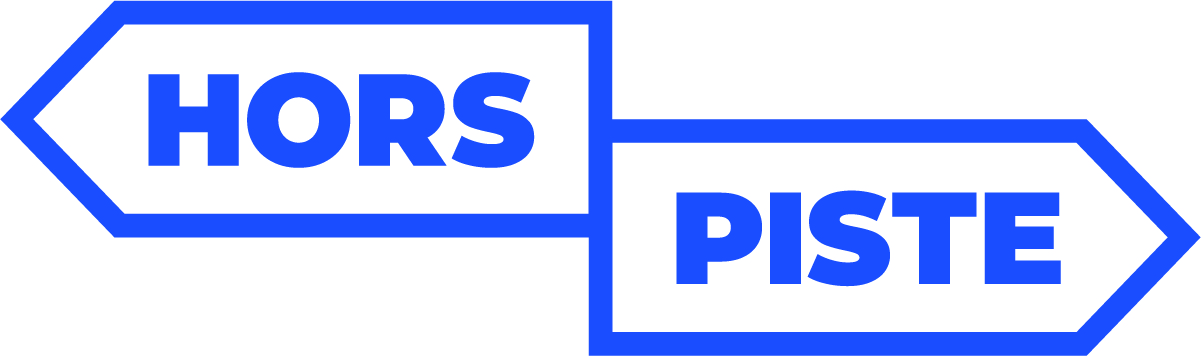 Salut,Prochainement, tu participeras aux ateliers du programme HORS-PISTE Expédition+ offerts par ton CI(U)SSS.Une équipe de chercheurs et chercheuses tente de comprendre comment ce programme aide les jeunes. Pour les aider, ton parent et toi êtes tous les deux invités à participer à leur recherche. Cela n’affecte en rien ta participation aux ateliers du programme HORS-PISTE Expédition+. Ta participation implique : De compléter un questionnaire à 3 reprises (une fois AVANT la première activité de groupe, une fois après la fin des ateliers de groupe et une fois 3 mois après la fin des ateliers de groupe)Pour lire et compléter le formulaire de consentement ainsi que compléter une première fois le questionnaire, rends-toi à l’adresse suivante :  https://hors-piste.usherbrooke.ca/a/expedition-plus-jeuneLe questionnaire peut prendre environ de 30 minutes à 1 heure à compléter. Tu peux débuter le questionnaire et le compléter plus tard en reprenant là où tu es rendu.Si tu as des questions sur ce programme, n’hésitez pas à communiquer avec ton intervenant ou intervenante. Merci pour ta précieuse collaboration.L’équipe du Centre RBC d’expertise universitaire en santé mentale